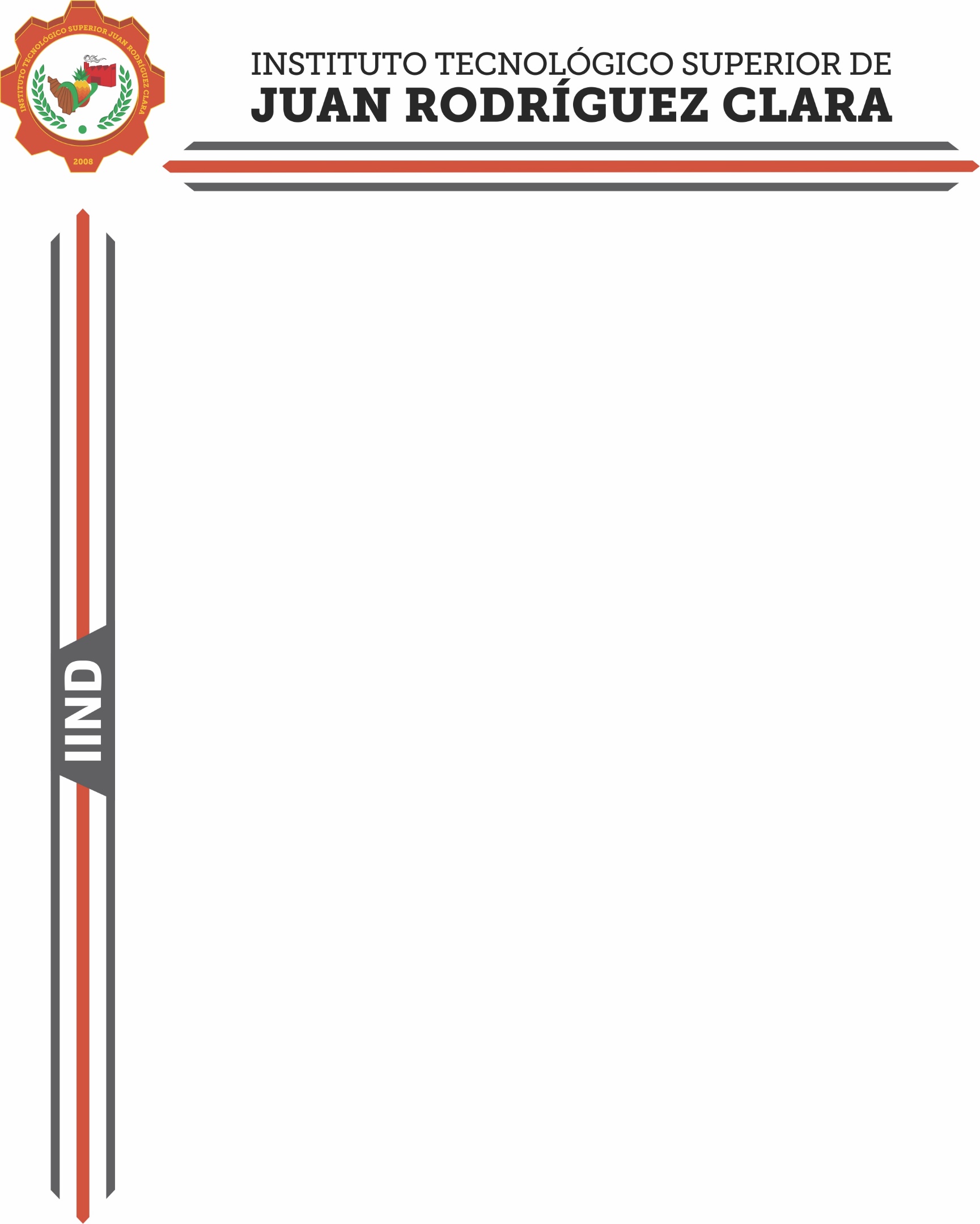 INGENIERÍA INDUSTRIALANTEPROYECTO DE RESIDENCIAS PROFESIONALESNOMBRE DEL ANTEPROYECTO:“XXXXX XXXX XXX XXXX XXXXXXX”PRESENTA:XXXX X XXXXXX XXXXXX XXXXXXXNº CONTROL:XXXX X XX X XJUAN RODRIGUEZ CLARA, VER.                                                            XXXXXX, 2018I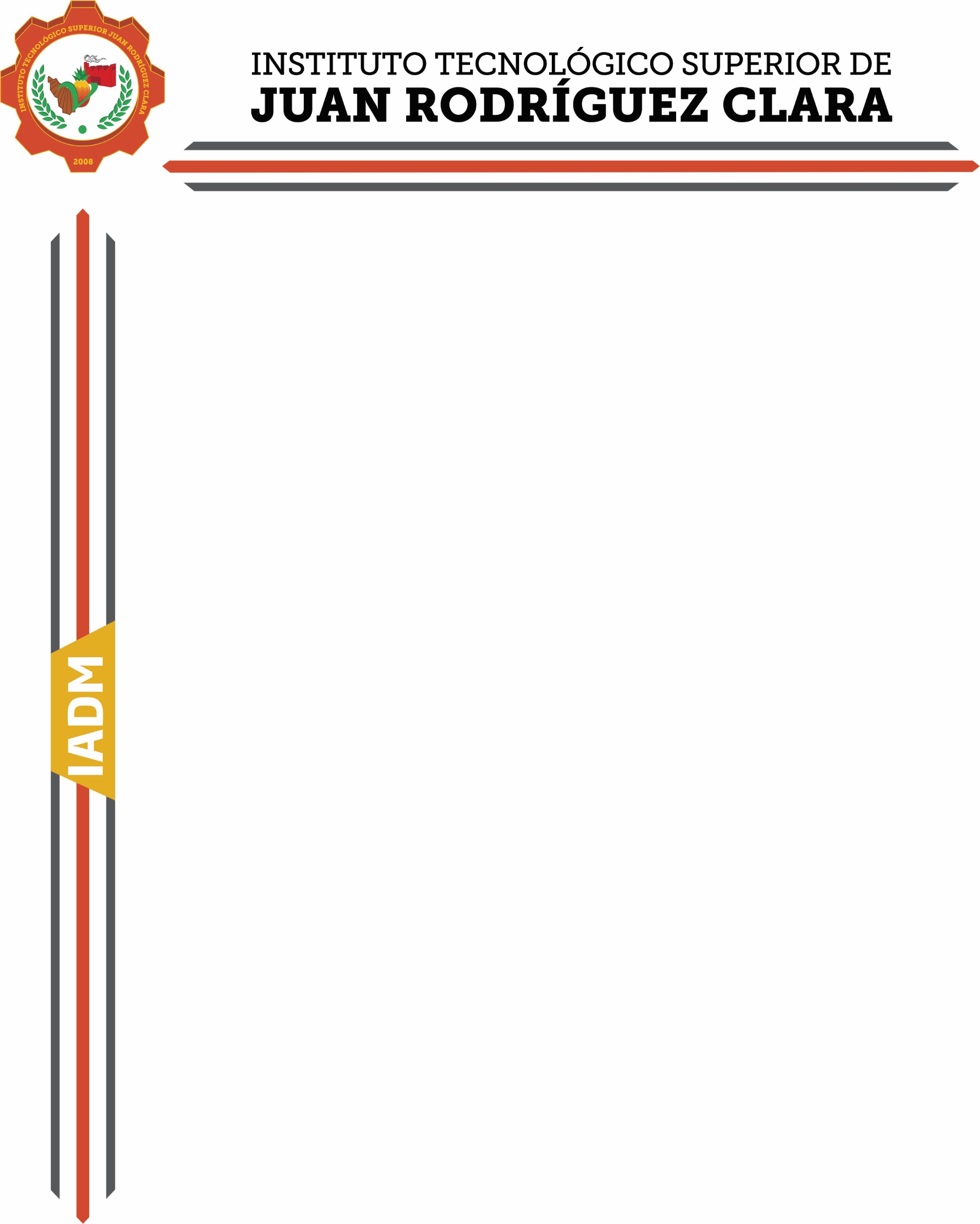 INGENIERÍA EN ADMINISTRACIÓNANTEPROYECTO DE RESIDENCIAS PROFESIONALESNOMBRE DEL ANTEPROYECTO:“XXXXX XXXX XXX XXXX XXXXXXX”PRESENTA:XXXX X XXXXXX XXXXXX XXXXXXXNº CONTROL:XXXX X XX X XJUAN RODRIGUEZ CLARA, VER.                                                            XXXXX, 2018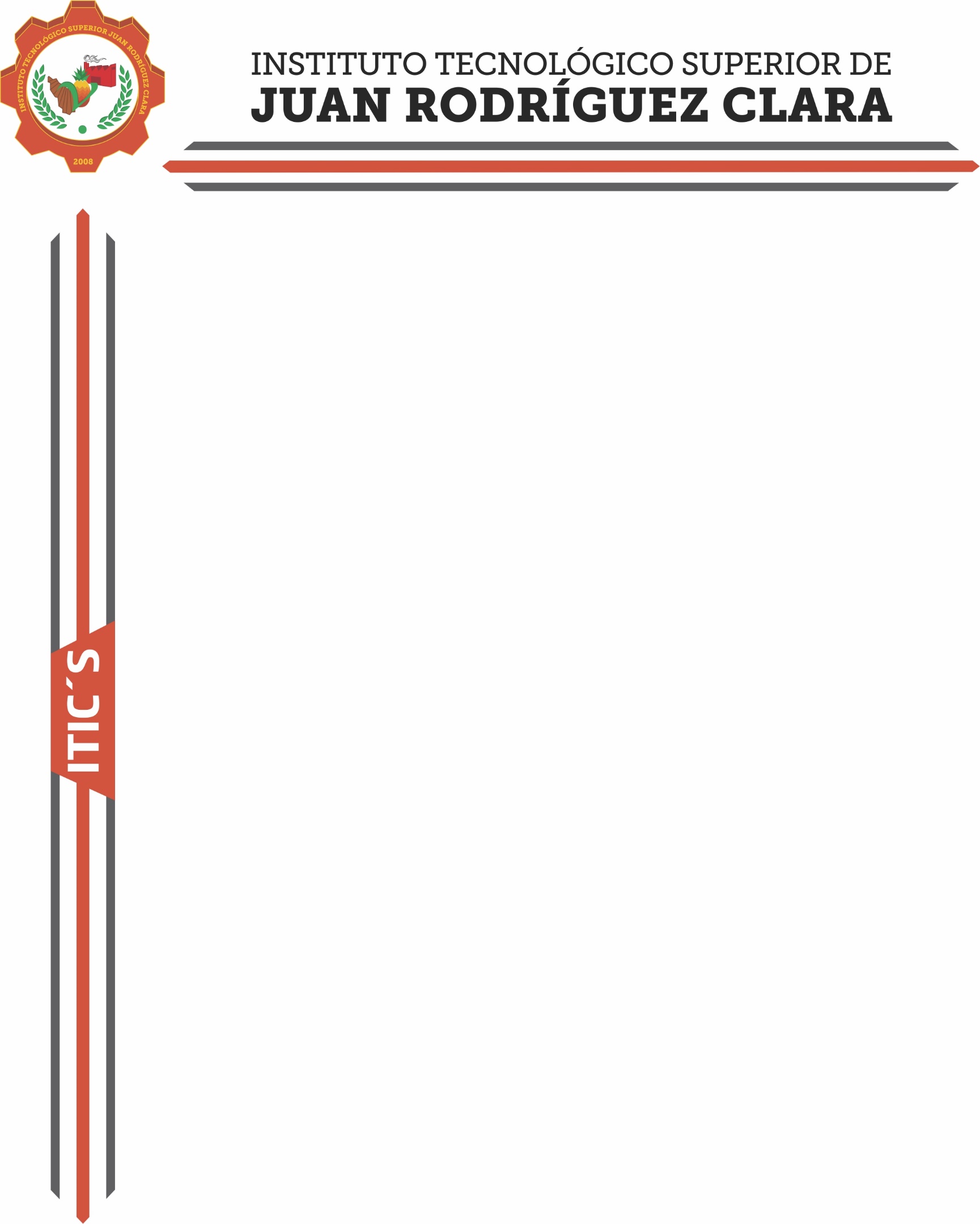 INGENIERÍA EN TECNOLOGÍAS DE LA INFORMACIÓN Y LAS COMUNICACIONESANTEPROYECTO DE RESIDENCIAS PROFESIONALESNOMBRE DEL ANTEPROYECTO:“XXXXX XXXX XXX XXXX XXXXXXX”PRESENTA:XXXX X XXXXXX XXXXXX XXXXXXXNº CONTROL:XXXX X XX X XJUAN RODRIGUEZ CLARA, VER.                                                            XXXXX, 2018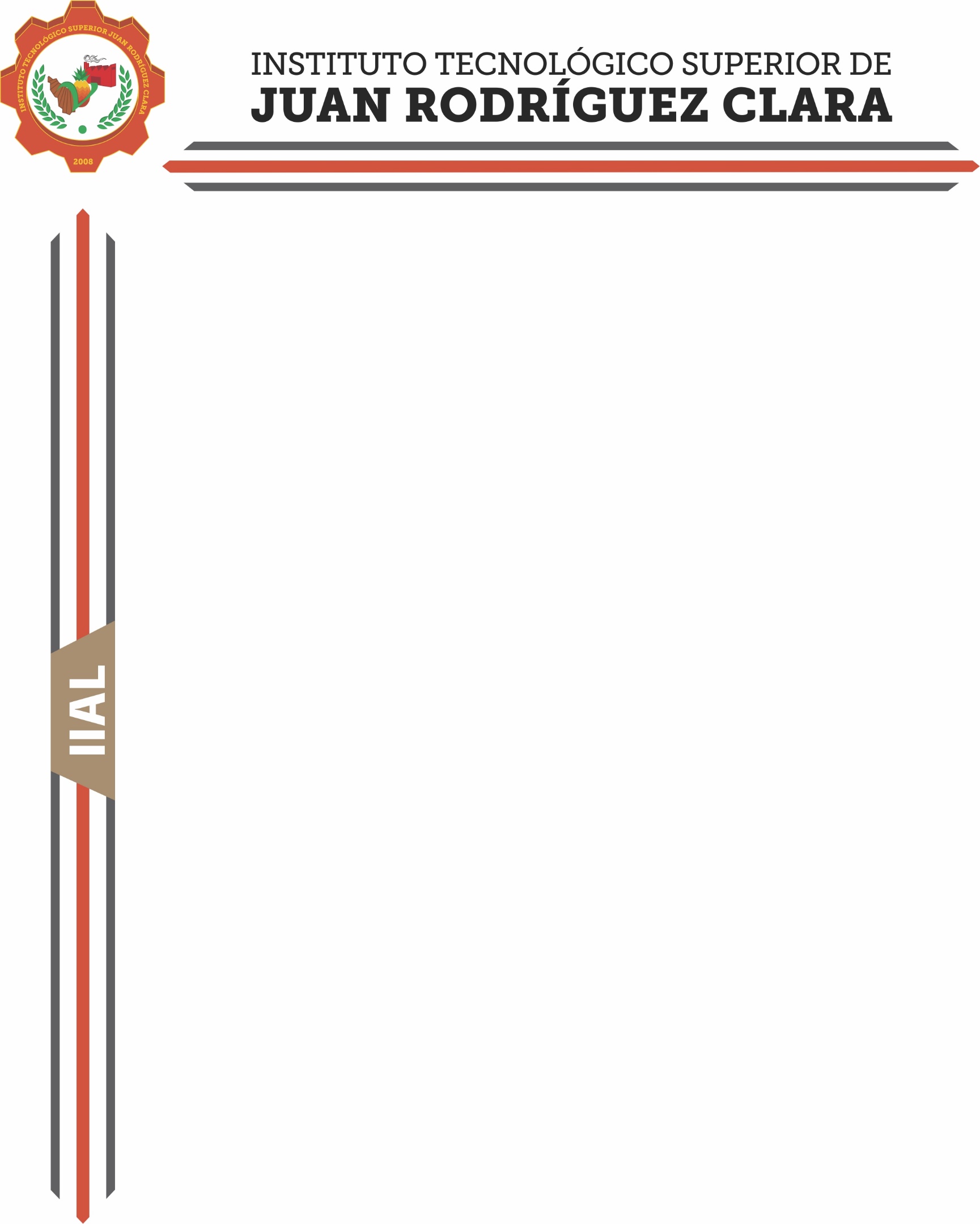 INGENIERÍA EN INDUSTRIAS ALIMENTARIASANTEPROYECTO DE RESIDENCIAS PROFESIONALESNOMBRE DEL ANTEPROYECTO:“XXXXX XXXX XXX XXXX XXXXXXX”PRESENTA:XXXX X XXXXXX XXXXXX XXXXXXXNº CONTROL:XXXX X XX X XJUAN RODRIGUEZ CLARA, VER.                                                            XXXXX, 2018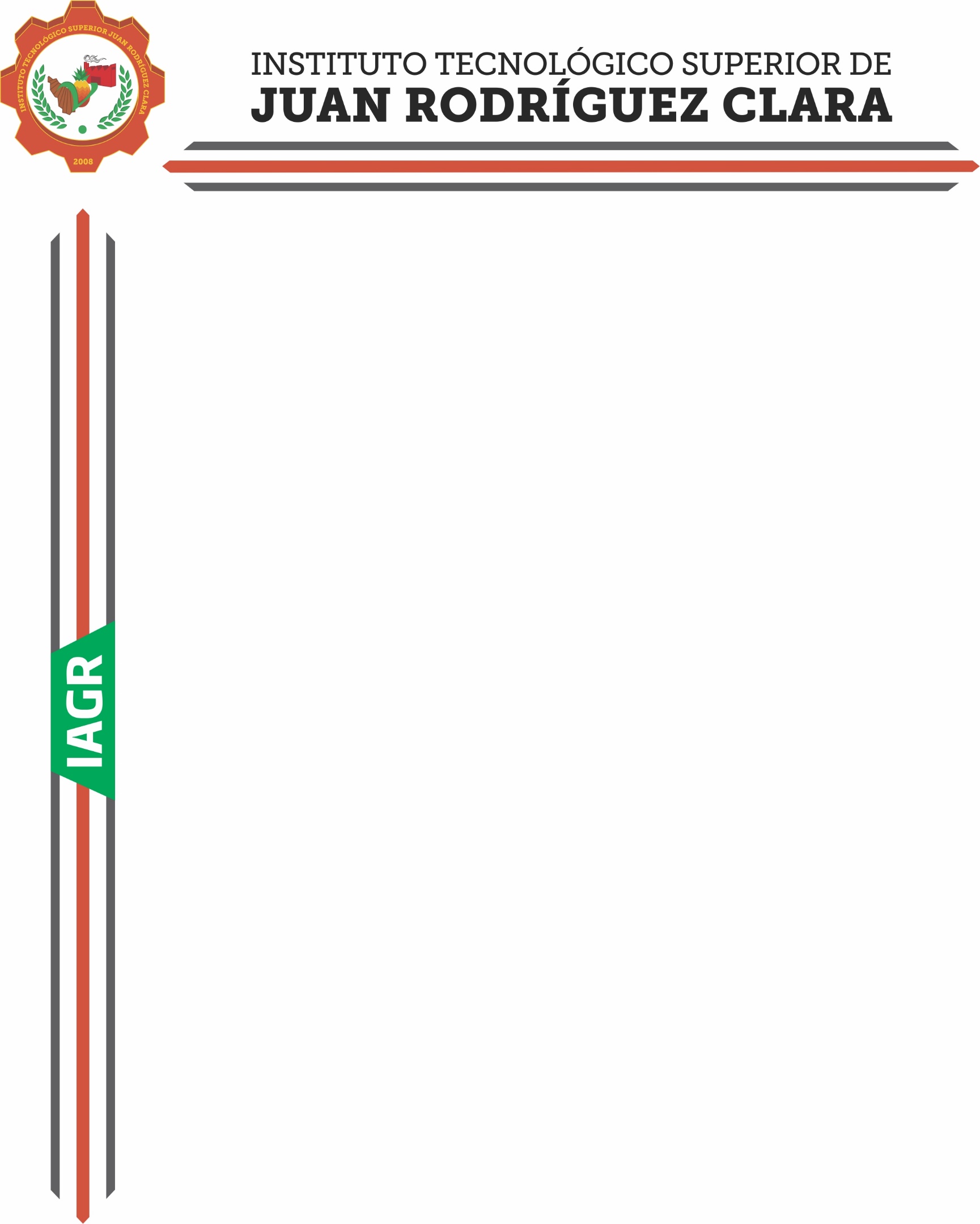 INGENIERÍA EN AGRONOMÍAANTEPROYECTO DE RESIDENCIAS PROFESIONALESNOMBRE DEL ANTEPROYECTO:“XXXXX XXXX XXX XXXX XXXXXXX”PRESENTA:XXXX X XXXXXX XXXXXX XXXXXXXNº CONTROL:XXXX X XX X XJUAN RODRIGUEZ CLARA, VER.                                                            XXXXX, 2018